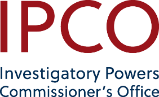 Research request formYour detailsName:Email address:Telephone number:University or institution:Your courseCourse title:Specific area of interest:Assignment title (if applicable):Your requestIn 300 words or less, outline your request to the Investigatory Powers Commissioner’s Office (IPCO). Please include details of what information you need, justification of this request, if an interview is required and what format this will take, who you wish to speak with and any time constraints.Please return this form via email to info@ipco.gov.ukPlease note: due to a high level of academic interest, IPCO may not be able to meet your request. Each application is considered on merit. We will respond to you within 10 working days.